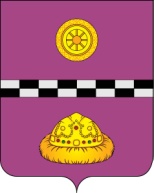            ПОСТАНОВЛЕНИЕ           от   14  марта  2017 г.						                  № 89        В связи с проведением реорганизации в системе УФСИН         ПОСТАНОВЛЯЮ:Внести изменения в постановление администрации  муниципального района «Княжпогостский» от 03.04.2015 г. №236 «Об утверждении Положения о пунктах временного размещения в случае угрозы  или возникновения чрезвычайной ситуации на территории муниципального   района «Княжпогостский» согласно приложению к настоящему постановлению.Настоящее постановление вступает в силу со дня его принятия, подлежит официальному опубликованию.Контроль за исполнением настоящего постановления возложить на заместителя руководителя администрации муниципального района «Княжпогостский» Немчинова А.Л.Руководитель администрации                                                        В.И.ИвочкинПриложение к постановлению администрации  МР «Княжпогостский»                               от 14.03.2017.   № 89Перечень пунктов временного размещения (ПВР) в случае угрозы или возникновения чрезвычайной ситуации на территории муниципального района «Княжпогостский»»